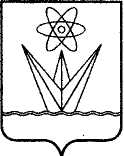 АДМИНИСТРАЦИЯ ЗАКРЫТОГО АДМИНИСТРАТИВНО – ТЕРРИТОРИАЛЬНОГО ОБРАЗОВАНИЯ  ГОРОДА ЗЕЛЕНОГОРСКА КРАСНОЯРСКОГО КРАЯП О С Т А Н О В Л Е Н И Е___________      			   г. Зеленогорск               	            № _______Об утверждении требований к юридическим лицам, индивидуальным предпринимателям, участникам договора простого товарищества, осуществляющим регулярные перевозки пассажиров и багажа автомобильным транспортом 
по нерегулируемым тарифам по муниципальным маршрутам регулярных перевозок на территории города ЗеленогорскаВ соответствии с Федеральными законом от 06.10.2003 № 131-ФЗ
 «Об общих принципах организации местного самоуправления в Российской Федерации», статьей 17 Федерального закона от 13.07.2015 № 220-ФЗ 
«Об организации регулярных перевозок пассажиров и багажа автомобильным транспортом и городским наземным электрическим транспортом в Российской Федерации и о внесении изменений в отдельные законодательные акты Российской Федерации», на основании Устава городаПОСТАНОВЛЯЮ:Утвердить требования к юридическим лицам, индивидуальным предпринимателям, участникам договора простого товарищества, осуществляющим регулярные перевозки пассажиров и багажа автомобильным транспортом по нерегулируемым тарифам по муниципальным маршрутам регулярных перевозок на территории города Зеленогорска, согласно приложению к настоящему постановлению.Настоящее постановление вступает в силу в день, следующий за днем его опубликования в газете «Панорама». Контроль за выполнением настоящего постановления возложить на первого заместителя Главы ЗАТО г. Зеленогорска по жилищно-коммунальному хозяйству, архитектуре и градостроительству.Глава ЗАТО г. Зеленогорска					        М.В. СперанскийПриложение к постановлению Администрации ЗАТО г. Зеленогорскаот _____________ № ___________Требования 
к юридическим лицам, индивидуальным предпринимателям, участникам договора простого товарищества, осуществляющим регулярные перевозки пассажиров и багажа автомобильным транспортом по нерегулируемым тарифам по муниципальным маршрутам регулярных перевозок на территории города ЗеленогорскаНастоящие требования к юридическим лицам, индивидуальным предпринимателям, участникам договора простого товарищества, осуществляющим регулярные перевозки пассажиров и багажа автомобильным транспортом по нерегулируемым тарифам по муниципальным маршрутам регулярных перевозок на территории города Зеленогорска, устанавливают перечень условий, которым должны соответствовать юридические лица, индивидуальные предприниматели и участники договора простого товарищества, осуществляющие регулярные перевозки пассажиров и багажа автомобильным транспортом по муниципальным маршрутам (далее – перевозчики).При осуществлении регулярных перевозок пассажиров и багажа автомобильным транспортом (далее – регулярные перевозки) по нерегулируемым тарифам по муниципальным маршрутам регулярных перевозок на территории города Зеленогорска перевозчики обязаны соблюдать следующие требования:осуществлять регулярные перевозки исходя из максимального количества транспортных средств различных классов, которое разрешается одновременно использовать для регулярных перевозок в соответствии с установленным расписанием, предусмотренного в отношении каждого муниципального маршрута регулярных перевозок Реестром муниципальных маршрутов регулярных перевозок в городе Зеленогорске;максимально допустимое соотношение между количеством рейсов, не выполненных в течение одного квартала, и количеством рейсов, предусмотренных для выполнения в течение данного квартала установленным расписанием, составляет 0,1 (в случае, если контроль за соблюдением расписания осуществляется с использованием информационной системы навигации). К невыполненным не относятся рейсы, не выполненные вследствие дорожно-транспортных происшествий, произошедших по вине иных участников дорожного движения, снижения скорости движения транспортных средств, вызванного неблагоприятными погодными условиями или образовавшимися заторами на автомобильных дорогах, рейсы, не учтенные вследствие технических сбоев в информационной системе навигации, а также рейсы, не выполненные вследствие иных обстоятельств, предусмотренных законом или иным нормативным правовым актом Красноярского края, нормативным правовым актом города Зеленогорска;осуществлять передачу в региональную навигационно-информационную систему Красноярского края информации о месте нахождения транспортных средств, используемых для регулярных перевозок;обеспечить исправную работу установленных в транспортном средстве оборудования для перевозок пассажиров из числа инвалидов, системы контроля температуры воздуха, электронного информационного табло, оборудования для безналичной оплаты проезда;информировать Администрацию ЗАТО г. Зеленогорска об изменении тарифов на регулярные перевозки не позднее чем за 30 календарных дней до их введения путем подачи в Отдел городского хозяйства Администрации ЗАТО г. Зеленогорска письменного уведомления.